Bliain 6/7   Meán Fómhair-Deireadh Fómhair 2019September/October 2019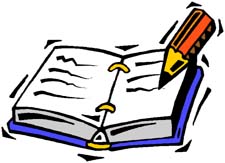 